ASHIKA Development Associates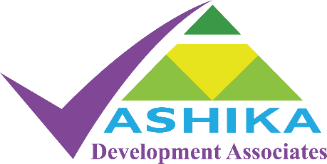 Kambhe House (1st Floor), K. K. Roy Road, Rangamati.www.ashikacht.orgDate:    /    /Name: .  .  .  .  .  .  .  .  .  .  .  .  .  .  .  .  .  .  .  .  .  .  Designation:  .  .  .  .  .  .  .  .  .  .  .  .  .  .  .  .  Duty Station : .  .  .  .  .  .  .  .  .  .  .  .  Number of Days:  ..  .  .  .  .  .  .  .  .  	Mode of Travel:  .  .  .  .  .  .  .  .  Project Name & Number:  .  .  .  .  .  .  .  .  .  .  .  .  .  .  .  .  .  .  .  .  .  .  .  .  .  .  .  .  .  .  .  .  .  .  .  .  .  .  .  .  .  .  Detail Itinerary:_________________________						_________________________Traveler’s Signature								Approved ByDate :	.  .  .  .  .  .  .  .  .  .  .  .  .  .  .  .  .  .  .  .  .  .  .  .  .  .  . .  .  .  .  .  .  .  .  .  .  .  .  .  .  .  .  .  .  .  .  .  .  .  .  .  .  .  .  .  .  Travel Expense Report (TER)Detail of Travel performed:Please Tick 	Lodging:	Yes		No		Meals:		Yes		No_____________________________________________________________________________________Remarks (if any):Other Expense (gives details and attached supporting documents):__________________________________________________________________________________________________________________________________________________________________________	TRAVEL REQUEST FORM (TRF)Date fromDate toNumber of DaysLocationPurpose of VisitName of Place    ( From-To)DepartureDepartureArrivalArrivalNumber of N/HRateAmountName of Place    ( From-To)DateTimeDateTimeNumber of N/HRateAmountTravelers Signature (Claimant) Recommended By                 Approved by: